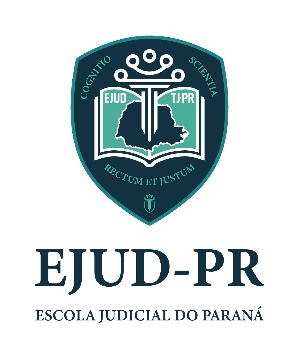 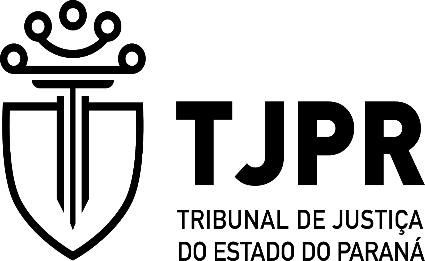 ANEXO ITERMO DE CESSÃO DE DIREITOS AUTORAISEu ________________________________________________________________________________ (nome), portador do RG n.º ___________________, inscrito no CPF/MF n.º ________________________, ORCID:_______________________________ __________________________(titulação acadêmica e vínculo institucional, cidade e país), residente e domiciliado à _________________________________________________________ (logradouro, número, cidade, país), declaro, para todos os fins de direito, que o trabalho ____________________________________________________________________ (título do artigo) é de minha _______________________________(especificar autoria ou coautoria - se houver coautoria indicar expressamente o nome do coautor, que também deverá preencher ficha idêntica), cedendo graciosamente à publicação ______________________________________, os direitos autorais pertinentes ao mencionado trabalho nesta obra, em meio impresso e eletrônico, ressalvados os direitos autorais morais inalienáveis. _____________(cidade), ______de_________de_____ (dia, mês, ano)___________________________________________________(assinatura)LATTES: ORCID:EMAIL:WhatsApp: